Tunis Weather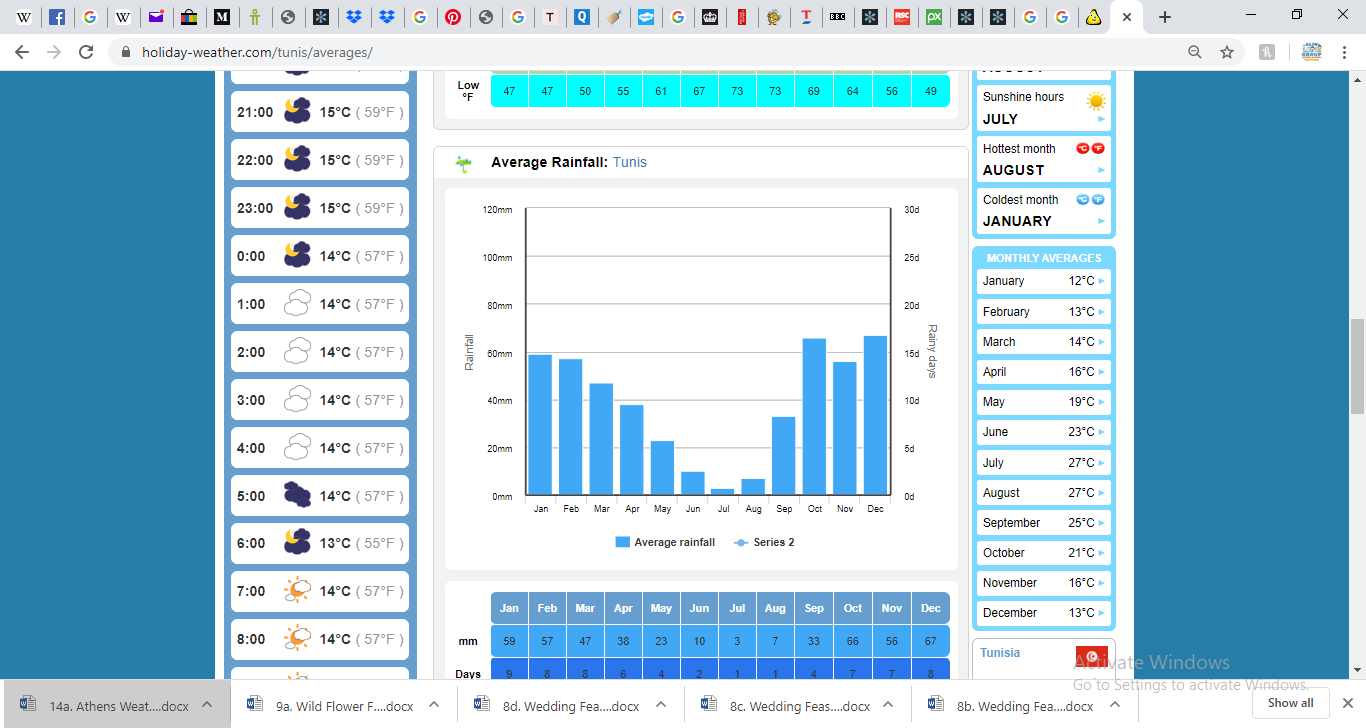 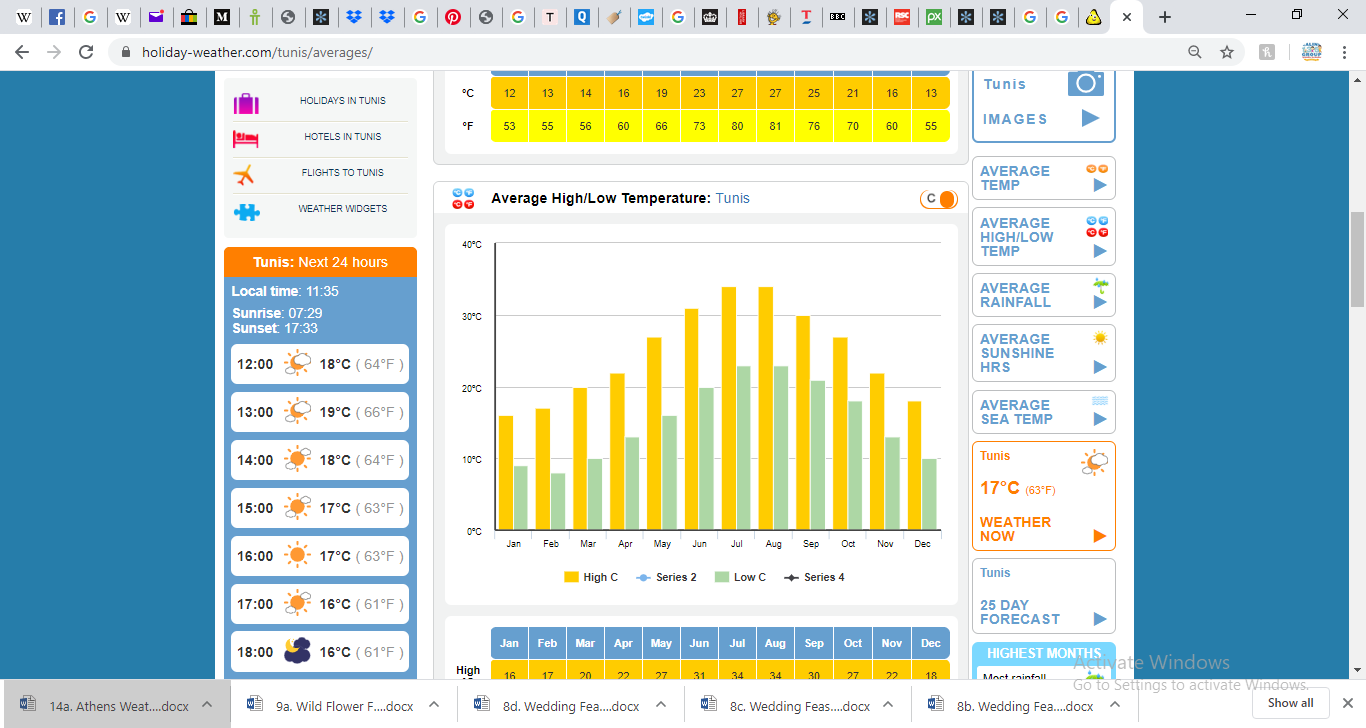 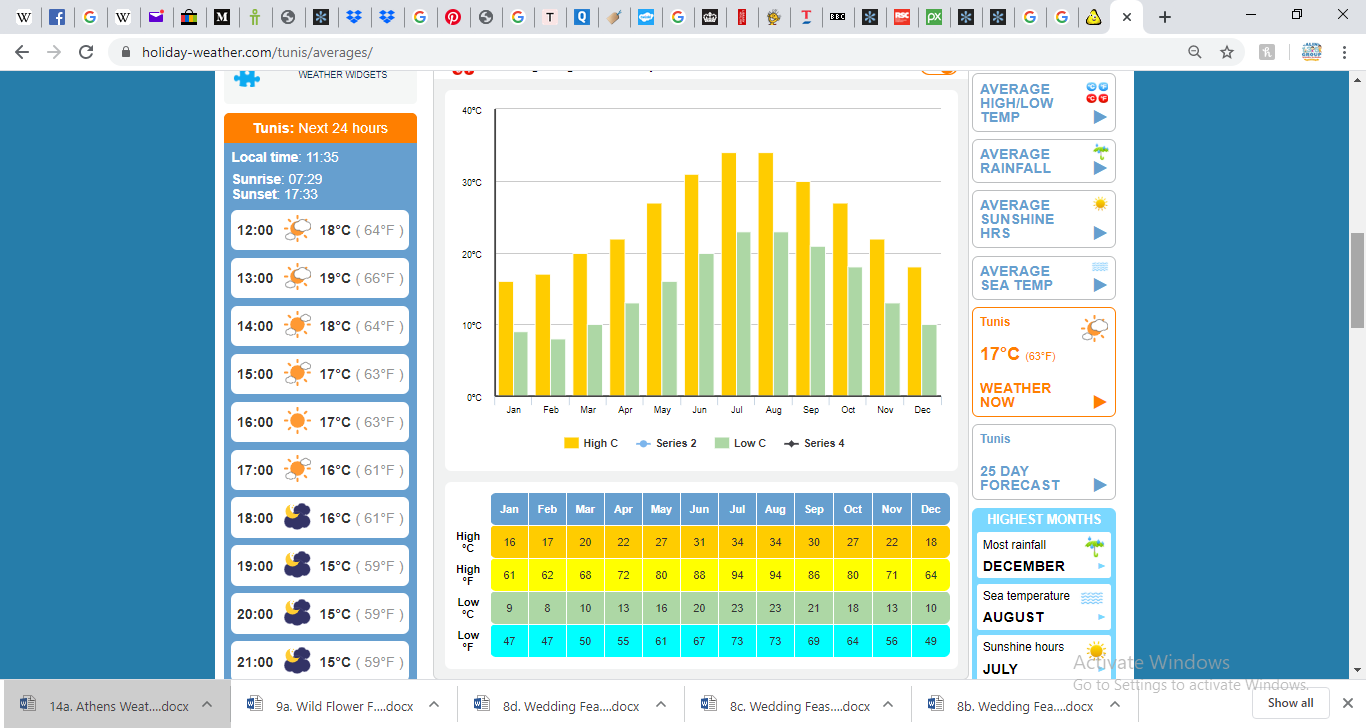 